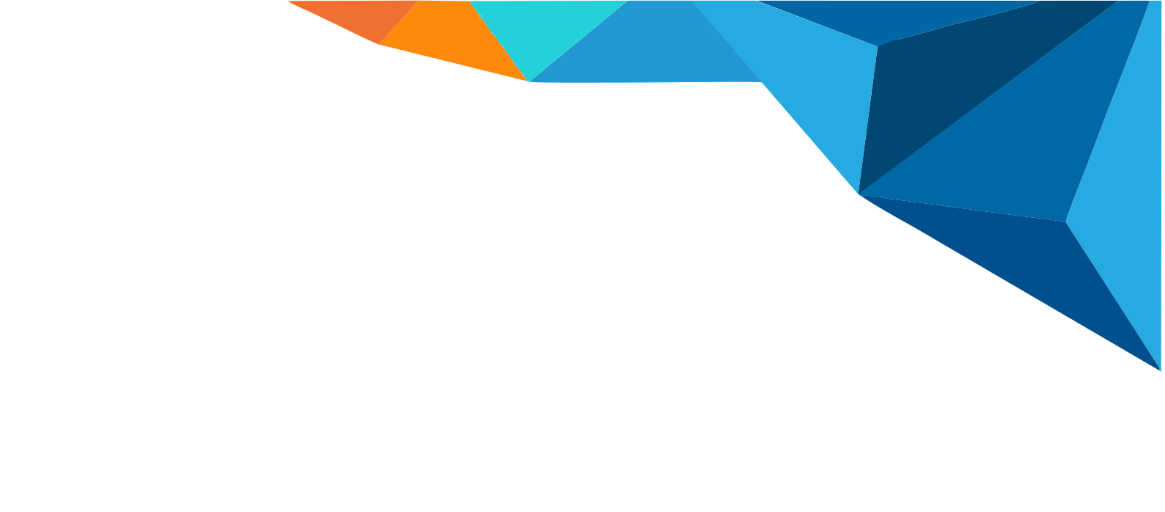 ПОЛОЖЕНИЕо проведении районного фотоконкурса«Молодежь в объективе 2021»1 Общее положение1.1. Настоящее положение определяет цели, задачи и условия проведения районного фотоконкурса «Молодежь в объективе 2021» (Далее – Конкурс). Конкурс проходит в виртуальном формате в социальных сетях.1.2. Конкурс проводится в рамках мероприятий, посвященных празднованию Дня молодежи в Российской Федерации.1.3.Организатором конкурса выступает МБУК «ЦКС» Черноморский районный Дом культуры.2. Цели и задачи конкурса2.1. Конкурс проводится с целью поддержки и развития творческих способностей социально-активной молодежи Черноморского района, формирования в молодежной среде позитивного образа молодых людей, здорового образа жизни и содержательного активного досуга.2.2. Задачи конкурса:- популяризовать фотографию, как вид искусства;- показать различные стороны жизнедеятельности молодежи;- создать условия самореализации талантливой и одаренной молодежиЧерноморского района;- повысить эстетический и художественный уровень самодеятельногомолодежного творчества.3. Требования конкурса3.1. В конкурсе могут принять участие молодые люди в возрасте от 14 до 35 лет включительно, проживающие в Черноморском районе.3.2. Для участия в конкурсе необходимо сделать фотографию на мобильный телефон или фотоаппарат, фото должно соответствовать одной из тем конкурса. «Молодая семья» (фотоработы отражающие семейные ценности)«Мы и спорт» (фотоработы, посвященные здоровому образу жизни)«Молодёжь в погонах» (снимки молодых военнослужащих, работников УМВД, кадетов, курсантов, всех, кто носит погоны) «Молодежь и культура» (фотоработы, связанные с культурой Черноморского района)3.3. Разместить фотографию в социальных сетях «Вконтакте» или «Инстарграм» с хештегом #молодежьвобъективе_ЧеРДК3.4. Каждый участник конкурса предоставляет не более одной фотографии по каждой теме.3.5. Голосование происходит посредством народного голосования в социальной сети «ВКонтакте» 27 ИЮНЯ (https://vk.com/chernomorsky_rdk) по каждой теме (п. 3.2.)3.7. ЗАПРЕЩЕНА накрутка «голосов». Каждый участник проверяется организатором.3.8. Публикуя фотографию для участия в конкурсе, Участник: подтверждает, что все авторские права на размещённую им фотографию принадлежат исключительно ему и использование этой фотографии при проведении конкурса не нарушает имущественных и/или неимущественных прав третьих лиц; дает согласие на публикацию данной фотографии на сайтах по выбору организаторов, с возможностью публикации в печатных тематических изданиях.4. Сроки проведения и подведение итогов4.1. Конкурс проводится с 24 по 26 июня 2021 года. 4.2. Подведение итогов состоится 28 июня 2021 года в сообществах Черноморского РДК «ВКонтакте» (https://vk.com/chernomorsky_rdk) и «Инстаграм» (https://www.instagram.com/chernomorsky_rdk/ )4.3. Победителю фотоконкурса вручается памятный диплом и приз от спонсоров конкурса.